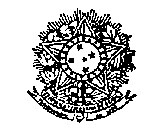 UNIVERSIDADE FEDERAL FLUMINENSE DE MESTRADO EM CIÊNCIAS CARDIOVASCULARESFICHA DE INSCRIÇÃONiterói, _____ de _________________ de 2017.DATA DE INGRESSO NO ESTÁGIO PROBATÓRIO: _____ /_____ /______DATA DE INGRESSO NO ESTÁGIO PROBATÓRIO: _____ /_____ /______DATA DE INGRESSO NO ESTÁGIO PROBATÓRIO: _____ /_____ /______DATA DE INGRESSO NO ESTÁGIO PROBATÓRIO: _____ /_____ /______DATA DE INGRESSO NO ESTÁGIO PROBATÓRIO: _____ /_____ /______MÉDIA FINAL SELEÇÃO:MÉDIA FINAL SELEÇÃO:DATA DE MATRÍCULA NA UFF: ______ /_____ /______DATA DE MATRÍCULA NA UFF: ______ /_____ /______DATA DE MATRÍCULA NA UFF: ______ /_____ /______DATA DE MATRÍCULA NA UFF: ______ /_____ /______DATA DE MATRÍCULA NA UFF: ______ /_____ /______NO M001.NO M001.NOME:NOME:NOME:NOME:NOME:SEXO:      F      MSEXO:      F      MESTADO CIVIL:ESTADO CIVIL:ESTADO CIVIL:ESTADO CIVIL:ESTADO CIVIL:ESTADO CIVIL:ESTADO CIVIL:IDENTIDADE:ORGÃO EXPEDIDOR:DATA EMISSÃO:DATA EMISSÃO:ESTADO:ESTADO:NASC. ______/______/______ CPF:CPF:CPF:NO CONSELHO / ESTADO:NO CONSELHO / ESTADO:NO CONSELHO / ESTADO:NO CONSELHO / ESTADO:NACIONALIDADE:NACIONALIDADE:NACIONALIDADE:NATURALIDADE:NATURALIDADE:NATURALIDADE:NATURALIDADE:FILIAÇÃO:FILIAÇÃO:FILIAÇÃO:FILIAÇÃO:FILIAÇÃO:FILIAÇÃO:FILIAÇÃO:CURSO DE GRADUAÇÃO EM:CONCLUSÃO:INSTITUIÇÃO ONDE CONCLUIU O CURSO (NOME E LOCAL) INSTITUIÇÃO ONDE CONCLUIU O CURSO (NOME E LOCAL) CURSO DE RESIDÊNCIA OU ESPECIALIZAÇÃO EM:INÍCIO/CONCLUSÃO:INSTITUIÇÃO ONDE CONCLUIU O CURSO (NOME E LOCAL) INSTITUIÇÃO ONDE CONCLUIU O CURSO (NOME E LOCAL) RUA/AV/TRAV. E NORUA/AV/TRAV. E NORUA/AV/TRAV. E NOBAIRRO:BAIRRO:CIDADEESTADOCEPCEPTEL:E-MAILE-MAILCELULARCELULARCELULARNOME OU RAZÃO SOCIALSETORSETORCARGO QUE OCUPACARGO QUE OCUPATEL: